King Saud University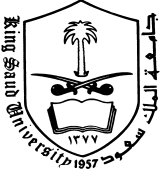 College of Applied Studies & Community ServiceDepartment of Natural & Engineering SciencesCourse Outcome SurveyInstructor:		Nouf al munyif		   Course:	CT1414			      Section:    	369			  Semester and Academic Year:	 	2nd 2017 Course Learning Outcomes: Introduction to Object Oriented (OO) methodology and the Object Oriented Development Life CycleStrongly Agree     Agree       Neutral         Disagree     Strongly DisagreeDefining the Use Case diagram and using it to represent the functional requirements of a system.Strongly Agree     Agree       Neutral         Disagree     Strongly Disagree Developing Use case diagrams using two relationships ”extends” and “uses”. Strongly Agree     Agree       Neutral         Disagree     Strongly Disagree Defining the Use Case descriptuionsStrongly Agree     Agree       Neutral         Disagree     Strongly Disagree Generating Object diagrams to a specific class diagramStrongly Agree     Agree       Neutral         Disagree     Strongly DisagreeDrawing a sequence diagram for each use case in the use case diagram.Strongly Agree     Agree       Neutral         Disagree     Strongly Disagree Drawing a communication  diagram for each use case in the use case diagram. Strongly Agree     Agree       Neutral         Disagree     Strongly Disagree Testing Objectives and Testing PrinciplesStrongly Agree     Agree       Neutral         Disagree     Strongly Disagree